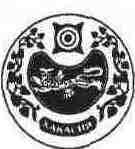           РОССИЙСКАЯ ФЕДЕРАЦИЯ                                     РОССИЯ ФЕДЕРАЦИЯЗЫ                                             РЕСПУБЛИКА ХАКАСИЯ                                           ХАКАС РЕСПУБЛИКА	                       МУНИЦИПАЛЬНОЕ  ОБРАЗОВАНИЕ                                       ШИРА АЙМАFЫ               ШИРИНСКИЙ СЕЛЬСОВЕТ                                              ШИРА ААЛДАFЫ                    СОВЕТ ДЕПУТАТОВ                                       МУНИЦИПАЛЬНАЙ ПЎДİСТİН,                                                                                                                ДЕПУТАТТАР ЧÖБÌРЕШЕНИЕ                   от    25 февраля   2021г.			 с.Шира		                       № 2Об утверждении Положения об оплате труда муниципальных служащих, выборного должностного лица местного самоуправления, осуществляющего свои полномочия на постоянной основе, Ширинского сельсовета  В соответствии со статьями 134, 135, 144, 191 Трудового кодекса Российской Федерации и п. 2 ст. 53 Федерального закона от 06.10.2003 N 131-ФЗ "Об общих принципах организации местного самоуправления в Российской Федерации", со статьей 9 Закона Республики Хакасия от 06.07.2007 N 39-ЗРХ «О муниципальной службе в Республике Хакасия», Постановление Правительства РХ №210 от 27.04.2010г «Об утверждении нормативов формирования расходов на оплату труда депутатов, выборных должностных лиц местного самоуправления ,осуществляющих свои полномочия на постоянной основе, муниципальных служащих в Республике Хакасия» и руководствуясь статьями 7, 27 Устава Ширинского сельсовета Ширинского района Республики Хакасия,  Совет депутатов Ширинского сельсовета РЕШИЛ:1. Утвердить Положение об оплате труда муниципальных служащих, выборного должностного лица местного самоуправления, осуществляющего свои полномочия на постоянной основе, Ширинского сельсовета согласно приложению. 2. Со дня вступления в силу настоящего решения признать утратившим силу решение Совета депутатов  Ширинского сельсовета  от 27.07.2018 года № 13  с последующими изменениями.3. Настоящее решение вступает в силу после его  опубликованияГлава  Ширинского сельсоветаШиринского района Республики Хакасия                                                   В.Б.Таланов                                           Председатель Совета депутатов Ширинского сельсоветаШиринского района Республики Хакасия                                                  Л.А. ТороповаПриложениек решению Совета депутатов                                                                                                  Ширинского сельсовета                                                                                                 от    25.02. 2021    N 2  ПОЛОЖЕНИЕОБ ОПЛАТЕ ТРУДА МУНИЦИПАЛЬНЫХ СЛУЖАЩИХ, ВЫБОРНОГО ДОЛЖНОСТНОГО ЛИЦА МЕСТНОГО САМОУПРАВЛЕНИЯ ОСУЩЕСТВЛЯЮЩЕГО СВОИ ПОЛНОМОЧИЯ НА ПОСТОЯННОЙ ОСНОВЕМУНИЦИПАЛЬНОГО ОБРАЗОВАНИЯ ШИРИНСКИЙ СЕЛЬСОВЕТ1. Общие положения1.1. В соответствии со статьей 9 Закона Республики Хакасия от 06.07.2007 N 39-ЗРХ "О муниципальной службе в Республике Хакасия", статьями 134, 135, 144, 191 Трудового кодекса Российской Федерации и п. 2 ст. 53 Федерального закона от 06.10.2003 N 131-ФЗ "Об общих принципах организации местного самоуправления в Российской Федерации» определяется порядок оплаты труда муниципального служащего, выборного должностного лица местного самоуправления, осуществляющего свои полномочия на постоянной основе Ширинского сельсовета (далее - муниципальный служащий).1.2. Муниципальным служащим является гражданин Российской Федерации, достигший 18 лет, исполняющий в порядке, определенном Уставом муниципального образования в соответствии с федеральными законами и законами Республики Хакасия, обязанности по муниципальной должности муниципальной службы за денежное вознаграждение, выплачиваемое за счет средств местного бюджета.1.3. На муниципальных служащих распространяется действие законодательства Российской Федерации о труде с особенностями, предусмотренными Федеральным законом от 02.03.2007 N 25 "О муниципальной службе в Российской Федерации" и Законом Республики Хакасия от 06.07.2007 N 39-ЗРХ "О муниципальной службе в Республике Хакасия".1.4. Полный перечень наименований должностей муниципальных служащих указывается в Реестре должностей муниципальной службы, утвержденном Законом Республики Хакасия от 06.07.2007 года № 39-ЗРХ  "О муниципальной службе в Республике Хакасия"2. Денежное содержание муниципального служащего2.1. Денежное содержание муниципального служащего состоит из должностного оклада муниципального служащего в соответствии с замещаемой им должностью муниципальной службы (далее - должностной оклад) 2.2. Размер должностного оклада выборного должностного лица местного самоуправления, осуществляющего свои полномочия на постоянной Ширинского сельсовета  определен в соответствии с нижеприведённой таблицей:2.3. Размеры должностных окладов муниципальных служащих Ширинского сельсовета  определены в соответствии с нижеприведённой таблицей:2.4.  Размеры оплаты труда муниципальных служащих не должны превышать размеры оплаты труда государственных гражданских служащих Республики Хакасия.3. Отпуск муниципального служащего3.1. Муниципальному служащему предоставляется ежегодный оплачиваемый отпуск с сохранением замещаемой должности муниципальной службы и денежного содержания, размер которого определяется в порядке, установленном трудовым законодательством для исчисления средней заработной платы.3.2. Ежегодный оплачиваемый отпуск муниципального служащего состоит из основного оплачиваемого отпуска и дополнительных оплачиваемых отпусков. 3.3. Ежегодный основной оплачиваемый отпуск предоставляется муниципальному служащему продолжительностью 30 календарных дней. 3.4. Ежегодные дополнительные оплачиваемые отпуска предоставляются муниципальному служащему за выслугу лет (продолжительностью не более 15 календарных дней), а также в случаях, предусмотренных федеральными законами и законами Республики Хакасия. 3.5. В зависимости от группы замещаемой муниципальной должности и выслуги лет (стажа муниципальной службы) продолжительность дополнительного оплачиваемого отпуска, предоставляемого муниципальному служащему, составляет: 3.6. Муниципальному служащему по его письменному заявлению решением представителя нанимателя (работодателя) может предоставляться отпуск без сохранения денежного содержания продолжительностью не более одного года. 3.7. Муниципальному служащему предоставляется отпуск без сохранения денежного содержания в случаях, предусмотренных федеральными законами.4. К дополнительным выплатам относятся:1) ежемесячная надбавка к должностному окладу в соответствии с присвоенным муниципальному служащему классным чином;2) ежемесячная надбавка к должностному окладу за выслугу лет;3) ежемесячная надбавка за особые условия работы;4) ежемесячная процентная надбавка к должностному окладу за работу со сведениями, составляющими государственную тайну, в размерах и порядке, установленных федеральными законами и иными нормативными правовыми актами;5) премии по результатам работы;6) материальная помощь;7) иные доплаты, предусмотренные федеральными законами и иными нормативными правовыми актами Российской Федерации, законами Республики Хакасия.4.1. Ежемесячная надбавка к должностному окладу в соответствии с присвоенным муниципальному служащему классным чином. 4.1.1.  Надбавка за классный чин выплачивается со дня присвоения муниципальному служащему классного чина в размере:30 процентов - за классный чин 1-го класса;27 процентов - за классный чин 2-го класса;25 процентов - за классный чин 3-го класса.  4.2. Ежемесячная  надбавка за выслугу лет.  4.2.1. Надбавка к должностному окладу за выслугу лет устанавливается в следующих размерах от должностного оклада в месяц:- от 1 до 5 лет - 10 процентов;- от 5 до 10 лет - 20 процентов:- от 10 до 15 лет - 30 процентов;- свыше 15 лет - 40 процентов.4.2.2. В стаж (общую продолжительность) муниципальной службы для установления ежемесячной надбавки к должностному окладу за выслугу лет включаются периоды работы на:- должностях муниципальной службы (муниципальных должностях муниципальной службы);- муниципальных должностях;- государственных должностях Российской Федерации и государственных должностях субъектов Российской Федерации;- должностях государственной гражданской службы, воинских должностях и должностях правоохранительной службы (государственных должностях государственной службы);- иных должностях в соответствии с законами Республики Хакасия.4.2.3. Исчисление стажа муниципальной службы и зачет в него иных периодов трудовой деятельности, помимо вышеуказанных, осуществляются органами местного самоуправления Ширинского сельсовета, в порядке, аналогичном установленному законодательством Республики Хакасия для государственной гражданской службы Республики Хакасия. 4.2.4.  Иные периоды трудовой деятельности, помимо вышеуказанных, включенные в стаж муниципальной службы, в совокупности не должны превышать пяти лет. 4.2.5. Надбавка за выслугу лет выплачивается в полном объеме с момента возникновения у муниципального служащего права на получение этой надбавки.4.3. Надбавка к должностному окладу выборного должностного лица за особые условия труда:4.3.1.Предельные значения размеров ежемесячной надбавки за особые условия труда составляют:а) для  высшей группы должностей  - до 50 процентов от должностного оклада в месяц;б) для  старшей группы должностей - до 40 процентов от должностного оклада в месяц.Надбавка к должностному окладу выборного должностного лица за особые условия труда производится за исполнение должностных обязанностей в условиях, отличающихся от нормальных (срочность и повышенное качество работ, работа в режиме ненормированного рабочего дня, выездной характер работы и т.д.), выполнение сложных и важных работ по осуществлению деятельности органа местного самоуправления, напряженность и высокую производительность труда, проявление инициативы и творческого подхода к делу, знание и применение действующего законодательства, за привлечение к выполнению служебных обязанностей в выходные и праздничные дни. Надбавка к должностному окладу выборного должностного лица за особые условия труда начисляется без дополнительного распоряжения.4.4. Надбавка к должностному окладу муниципального служащего за особые условия труда4.4.1 Предельные значения размеров ежемесячной надбавки за особые условия труда составляют:а) для групп от первой до пятой включительно - до 100 процентов от должностного оклада в месяц;б) для групп от шестой до двенадцатой включительно - до 50 процентов от должностного оклада в месяц.4.4.2.  Надбавка к должностному окладу муниципального служащего за особые условия  работы (напряженность, специальный режим работы) за исполнение должностных обязанностей в условиях, отличающихся от нормальных (срочность и повышенное качество работ, работа в режиме ненормированного рабочего дня, выездной характер работы и т.д.), выполнение сложных и важных работ по осуществлению деятельности органа местного самоуправления, напряженность и высокую производительность труда, знание и применение действующего законодательства, за привлечение к выполнению служебных обязанностей в выходные и праздничные дни.4.5.  Премии по результатам работы4.5.1. Премии выплачиваются в целях усиления материальной заинтересованности муниципального служащего.4.5.2. Начисление премии по результатам работы производится ежемесячно в размере 33,3% должностного оклада. 4.5.3. Размер премии по результатам работы за финансовый год в совокупности не должен превышать четырех должностных окладов.4.5.4. Премирование муниципальных служащих осуществляется в соответствии с Положением о премировании, утверждаемым муниципальным правовым актом. 4.6.  Материальная помощь муниципальным служащим4.6.1. Материальная помощь выплачивается по заявлению муниципального служащего перед отпуском или стационарным (санаторно-курортным лечением).4.6.2. Материальная помощь  выплачивается  в размере двух должностных окладов пропорционально отработанному времени.4.6.3. Положение о материальной помощи утверждается муниципальным правовым актом.4.6.4. Предельные значения размеров материальной помощи муниципальным служащим ограничиваются пределами установленного фонда оплаты труда. 5.  Районный коэффициент к заработной плате и процентная надбавкаНа денежное содержание муниципальных служащих муниципального образования Ширинского сельсовета (кроме материальной помощи) начисляются районный коэффициент, процентная надбавка к заработной плате за стаж работы в районах Крайнего Севера, приравненных к ним местностях, в южных районах Дальнего Востока, Красноярского края, Иркутской и Читинской областей, Республики Бурятия, в Республике Тыва, Республике Хакасия.6.   Порядок использования экономии фонда оплаты труда муниципального образования Ширинского сельсовета 6.1. Экономия фонда оплаты труда может быть использована:- на премирование за успешное и добросовестное исполнение муниципальным служащим должностных обязанностей, выполнение задания особой важности и сложности;- на установление выплат единовременного характера по следующим причинам:- рождение ребенка;- свадьба;- юбилей;- смерть близких родственников;- проведение оперативных вмешательств медицинского характера;- приобретение дорогостоящих медикаментов,- чрезвычайные обстоятельства, а именно: причинение ущерба здоровью и имуществу муниципального служащего в результате пожара, кражи, наводнения.  6.2. Решение о направлениях использования экономии фонда оплаты труда принимается Главой Ширинского сельсовета. Расходование средств осуществляется на основании распоряжения Главы Ширинский сельсоветРешение о премировании муниципальных служащих принимается Главой Ширинский сельсовет Расходование средств осуществляется на основании распоряжения Главы Ширинского сельсовета.        NДолжностьРазмер должностного оклада(руб.)1Глава  Ширинского  сельсовета18078Группа    
должностей        Наименование должности                       Размер должностного оклада(руб.)    1                           2                             3        Высшая    Заместитель главы муниципального образования 
(администрации муниципального образования)   12054Старшая   Ведущий специалист                           8590Группа должностей Выслуга лет Продолжительность дополнительного отпуска Высшая свыше 2 лет 15 календарных дней Главная от 1 года до 5 лет 6 календарных дней от 5 до 10 лет 8 календарных дней от 10 до 15 лет 10 календарных дней свыше 15 лет 15 календарных дней Ведущая от 1 года до 5 лет 5 календарных дней от 5 до 10 лет 7 календарных дней от 10 до 15 лет 9 календарных дней свыше 15 лет 12 календарных дней Старшая от 1 года до 5 лет 4 календарных дня от 5 до 10 лет 6 календарных дней от 10 до 15 лет 8 календарных дней свыше 15 лет 10 календарных дней Младшая от 1 года до 5 лет 3 календарных дня от 5 до 10 лет 5 календарных дней от 10 до 15 лет 7 календарных дней свыше 15 лет 8 календарных дней 